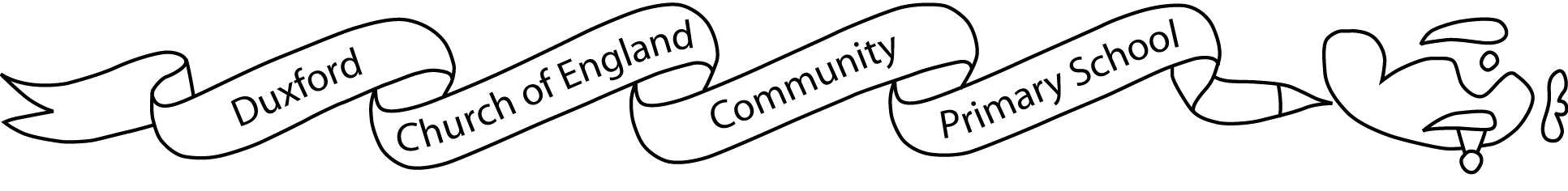   Airwaves 19th July 2019No.36Dear Parents and CarersIn school this week…Congratulations to the Year 6 pupils who took part in the Swimming Gala last Friday and brought home the winner’s trophy!  By all accounts it was a very close run thing between us and William Westley.Year 6 production and RoundersOn Wednesday, Year 6 performed on the school stage for the final time. Their production of ‘School Daze’ made us laugh and cry in equal measure. It was fantastic to see how their confidence has grown and to see their immense team spirit within the class. This was followed by a lovely tea and a competitive game of rounders against their parents – won this year by the parents.Year 5 Olympic DayOn Thursday, Year 5 went to SVC to take part in a special sports competition with other cluster schools. Each child participated in 2 activities, including: dance, swimming, gym, archery, basketball, table tennis, badminton, tennis and Paralympic activities.“I mostly enjoyed making new friends and having a fun, sporty time. The Year 9s who helped us were very kind and encouraging.” Finley.“I enjoyed showing my skills and helping others improve. I would recommend the dance activity to future Year 5s as you get to express yourself.” Emily.Church DayToday, children have walked down to St John’s church to work with Petra and her team of helpers, learning about the colours linked to stages in Jesus’ life. Children have also spent time with the helpers in class creating pictures and models linked to this theme. We are very appreciative of the time Petra gives to the children throughout the year and in particular to planning special events such as this – and of course, events can’t take place without the support of helpers.  If you can, pop along to the Colours Of God exhibition at St John’s Church on 20th/21st July which will feature the children’s work.  See the poster attached.Year 2 transition meetingOn Thursday, Mr Walker held a meeting for Year 2 parents to explain the transition into Year 3.  The powerpoint presentation is now on the website if you were unable to make the meeting. There will be ‘Meet the teacher’ meetings for each class on 11th September.Dinner moneyI am sending home Parentpay letters to Year 2 parents today. This will have your log in details. From next year your child’s dinner money will need to be paid via Parentpay in advance.  Please come and talk to the office if you have any questions or would prefer a payment card option.From September the price of a school for KS2 children will be £2.35.  Please may I take this opportunity to ask that all dinner accounts are up to date by the end of term.Coming soon….In September, we will be having a science week, 30th September - 4th October. We have some very exciting visitors coming in from the Wellcome Genome Campus to talk to us and do some hands-on science with us. Thank you to everyone who has already offered to come into school and share their skills and knowledge during science week.  There is still time to volunteer if you would like to.Meet the teacher meetingsThere will be an opportunity to meet your child’s new class teacher and learn more about class routines on 11th September from 3.45pm. A timetable for these sessions will be sent out at the start of term in September.Don’t forget…Monday 22nd July is the next garden working party.  Please do come along if you can.Tuesday 23rd July is Star Reader tea party Wednesday 24th July 2pm is Year 6 Leavers’ assembly.Year 6 children should all bring in a spare clean polo shirt to wear for their leavers’ assembly as I am sure they will want to take part in the tradition of having the polo shirt they are wearing signed during the day. Following the assembly, parents can take their child home, along with any younger siblings.I would like to remind you that Wednesday is the last day of term and we expect all children to attend school.  If you are planning to take your children out of school before Wednesday you will need to follow the proper procedure and fill in an Absence Request form.  Any unexplained absence will be recorded as unauthorised.Suzanne Blackburne-Maze
HeadteacherLunches for week beginning Monday 22nd JulyDiary DatesMondayTuesdayWednesdayThursdayFridayRedBuild a burgerBrunchFish FingersGreenBuild a burgerBrunchVeggie fingersBlueEgg RollTuna BaguetteWednesday 24 JulyLeavers Assembly, 2.00pmWednesday 24 JulyLast day of termTuesday 3 SeptemberTraining DayWednesday 4 SeptemberAutumn term starts.Saturday 21  and Sunday 22 September Air DayMonday 21 – Friday 25 OctoberHalf-termWednesday 18 DecemberLast day of termThursday 19 DecemberTraining DayFriday 3 January 2020Training DayMonday 6 January Spring term startsMonday 17 – Friday 21 FebruaryHalf-termWednesday 1 AprilLast day of termThursday 2 and Friday 3 AprilTraining DaysMonday 20 AprilSummer term startsFriday 8 MayMay DayMonday 25 – Friday 29 MayHalf-termTuesday 21 July 2020Last day of term